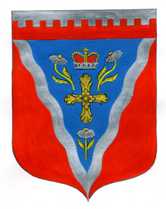 Администрациямуниципального образования Ромашкинское сельское поселениемуниципального образования Приозерский муниципальный район Ленинградской областиП О С Т А Н О В Л Е Н И Еот 02 сентября 2020 года                                                                                                      № 195«Об изъятии из хозяйственного ведения имущества от   муниципального унитарного предприятия «Агентство услуг Ромашкинского поселения» (МУП «АУРП») и передачи его в аренду  ООО «Интера» На основании статей  295  Гражданского кодекса Российской Федерации, статьи 11 Федерального закона от 14 ноября 2002 года № 161-ФЗ «О государственных и муниципальных унитарных предприятиях», пункта 3 части 1 статьи 14, части 1 статьи 51 Федерального закона от 06 октября 2003 года № 131-ФЗ «Об общих принципах организации местного самоуправления в Российской Федерации», Устава муниципального образования Ромашкинское сельское поселение муниципального образования Приозерский муниципальный район Ленинградской области, Положения о порядке закрепления муниципального имущества Муниципального образования Ромашкинское сельское поселение на праве хозяйственного ведения и оперативного управления за муниципальными унитарными предприятиями и муниципальными учреждениями, утвержденного решением Совета Депутатов МО Ромашкинское сельское поселение от 21 марта 2012 года № 103, на основании постановления администрации № 167 от 01.07.2019 года «О  передаче  имущества  в  хозяйственное ведение муниципальному унитарному предприятию «Агентство услуг Ромашкинского поселения» (МУП «АУРП») муниципального образования Ромашкинское сельское поселение Приозерского муниципального района Ленинградской области», Протокола № 7 внеочередного заседания рабочей группы Комиссии по предупреждению и ликвидации чрезвычайных ситуаций и обеспечению пожарной безопасности муниципального образования Приозерский муниципальный район Ленинградской области от 02.09.2020 года  администрация МО Ромашкинское сельское поселение ПОСТАНОВЛЯЕТ:1. Изъять от муниципального унитарного предприятия «Агентство услуг Ромашкинского поселения»  (МУП «АУРП») имущество переданного в хозяйственное ведение согласно приложения 1,2,3.2.Передать в аренду без проведения конкурсных процедур ООО «Интера» (ОГРН 1207800109351) муниципальное имущество указанное в приложение 1,2,3.3. Администрации муниципального образования Ромашкинское сельское поселение муниципального образования Приозерский муниципальный район Ленинградской области заключить договор аренды с ООО «Интера» на муниципальное имущество указанное в приложение 1,2,3.4. Сектору экономики и финансов  администрации муниципального образования  Ромашкинское сельское поселение  муниципального образования Приозерский муниципальный район Ленинградской области внести соответствующие изменения в реестр имущества муниципального образования Ромашкинское сельское поселение  муниципального образования Приозерский муниципальный район Ленинградской области.5. Настоящее постановление вступает в силу со дня подписания.6. Контроль за исполнением настоящего постановления оставляю за собой.Глава администрации                                                                                          С. В. ТанковПЕРЕЧЕНЬнедвижимого имущества муниципального образования Ромашкинское сельское поселение Приозерского Муниципального района Ленинградской области передаваемого в аренду ООО «Интера» (пос. Ромашки)ПЕРЕЧЕНЬнедвижимого имущества муниципального образования Ромашкинское сельское поселение Приозерского Муниципального района Ленинградской области передаваемого в аренду ООО «Интера»  ( п. Понтонное)ПЕРЕЧЕНЬнедвижимого имущества муниципального образования Ромашкинское сельское поселение Приозерского Муниципального района Ленинградской области передаваемого в аренду ООО «Интера»  ( п. Суходолье)Приложение 1 к постановлению администрации МО Ромашкинское сельское  поселение МО Приозерский муниципальный район Ленинградской областиот 02.09.2020.№ 195№ п/пНаименование имуществаАдрес места нахожденияИндивидуализирующие характеристики имущества1Здание котельнойЛенинградская область,  Приозерский район, Ромашкинское сельское поселение,  пос. Ромашки, ул. Новостроек,  д. 19  Назначение: нежилое этажный. Общая площадь 452,9 кв.м. Инв. № 225, лит. А, А1,А2, А3, аГод постройки 1967Кадастровый (условный) номер: 47-78-25/042/2005-169 Свидетельство 78-АД 323454 от 25.08.20092.Тепловые сетиЛенинградская область,  Приозерский район, Ромашкинское сельское поселение,  пос. РомашкиНазначение: нежилое Протяженность 1173,2 мИнв. № 392Год завершения строительства 1967Кадастровый (условный) номер: 47-78-25/038/2010-261Свидетельство 78-АЕ 028216от 26.07.2010Приложение 2 к постановлению администрации МО Ромашкинское сельское  поселение МО Приозерский муниципальный район Ленинградской областиот 02.09.2020.№ 195№ п/пНаименование имуществаАдрес места нахожденияИндивидуализирующие характеристики имущества1Здание котельнойЛенинградская область,  Приозерский район, Ромашкинское сельское поселение,  пос. Понтонное  Назначение: нежилое 1-этажное. Общая площадь 257,7 кв.м. Инв. № 1153, лит. А, а, а1Год постройки 1959Кадастровый (условный) номер: 47-78-25/021/2009-298 Свидетельство 78-АД 086790 от 02.06.20092.Тепловые сетиЛенинградская область,  Приозерский район, Ромашкинское сельское поселение,  пос. ПонтонноеНазначение: нежилое Протяженность 679,4 мИнв. № 300Год завершения строительства 1995Кадастровый (условный) номер: 47-78-25/060/2011-087Свидетельство 47-АБ 587528от 12.10.2011Приложение 3 к постановлению администрации МО Ромашкинское сельское  поселение МО Приозерский муниципальный район Ленинградской областиот 02.09.2020.№ 195№ п/пНаименование имуществаАдрес места нахожденияИндивидуализирующие характеристики имущества1Здание котельнойЛенинградская область,  Приозерский район, Ромашкинское сельское поселение,  пос. Суходолье, ул. Лесная, д.16 Назначение: нежилое 1-этажное. Общая площадь 822,6 кв.м. Инв. № 1298, лит. АГод постройки 1957Кадастровый (условный) номер: 47-78-25/032/2009-163 Свидетельство 78-АД 139720 от 02.06.20092.Тепловые сетиЛенинградская область,  Приозерский район, Ромашкинское сельское поселение,  пос. СуходольеНазначение: нежилое Протяженность 2803 мИнв. № 400Год завершения строительства 2000Кадастровый (условный) номер: 47-78-25/010/2010-143Свидетельство 78-АД 588585от 23.04.2010